                                                                                      Приложениек служебной записке                                                                                                  №___от____2014 г.   АЙРАПЕТЯН В.Г.АННОТАЦИЯ РАБОЧЕЙ ПРОГРАММЫ УЧЕБНОЙ ДИСЦИПЛИНЫ«СОЦИАЛЬНОЕ СТРАХОВАНИЕ»Направление подготовки: 080100– Экономика (бакалавр) Квалификация (степень) выпускника:бакалаврФорма обучения: ОФО, ЗФОФилиал РГСУ в г. Сочи2014Автор составительАйрапетян Венера ГрачиковнаСогласование с факультетом/ кафедрой головного вуз________________________________________________________наименование факультета/ кафедры головного вузаРабочая программа рассмотрена и рекомендована к использованию в учебном процессеПротокол заседания кафедры №_______от «____» ______________201 г.Рецензенты:Рецензенты:1.Каменская  Лидия Мануковна , к.э.н., доцент кафедры  СГУ2.Гальцова Лариса Александровна, , к.э.н., доцент кафедра СГУУтверждена решением заседания кафедры _____________________От «___»__________20__г. (протокол №___)Заведующий кафедрой                               Чакрян Вячеслав Робертович1. Цели освоения дисциплины Целями учебной дисциплины ___________________________ являются___________________________________________________________________________________________________________________________Указываются цели освоения дисциплины, соотнесенные с общими целями ОПОП ВО (СПО). Например: Целями учебной дисциплины «наименование дисциплина» являются получение студентами теоретических знаний о … с последующим применением в профессиональной сфере и практических навыков (формирование) по …  способности человека решать … (через какие средства) те или иные задачи.Задачи: из цели дисциплины вытекают задачи, реализация которых в ходе изучения дисциплины позволяет достигнуть поставленной цели.Например:Задачи изучения дисциплины:-усвоение знаний о сущности, структуре и видах дисциплины «…»-формирование представлений о содержании, формах, особенностях дисциплины «…»-развитие тех или иных навыков, необходимых в сфере …-углубление представлений о работе с … в сфере …-овладение навыками-рассмотреть-определить-обучить навыкам-проследить-научиться определять и прослеживать взаимосвязь-научиться самостоятельно, анализировать-развить навыки представления2. Место дисциплины в структуре ОПОП Увязывается цикл (раздел) ОПОП, к которому относится данная дисциплина. Дается описание логической взаимосвязи с другими частями ОПОП (дисциплинами, практиками). Указываются требования к «входным» знаниям, умениям и готовности обучающегося, необходимыми при освоении данной дисциплины и приобретенными в результате освоения предшествующих дисциплин.Например:Дисциплина «…» относится к (базовой или вариативной) части … цикла, определяется ее адресат (направление подготовки, профиль подготовки, квалификация выпускника (степень).Дисциплина «…» находится в логической и содержательно-методической взаимосвязи  с дисциплинами … части, … цикла, а также с разделом учебной/производственной  практики  (только для выпускающих кафедр). Для магистров - научно-исследовательская практика/работа.Дисциплина предназначена для студентов, имеющих базовые знания, необходимые для освоения данной дисциплины и приобретенные в результате освоения предшествующих дисциплин (средняя школа - первокурсники, для остальных курсов базовые знания, полученные при изучении предыдущих курсов).3. Компетенции обучающегося, формируемые в результате освоения дисциплины.Процесс изучения дисциплины направлен на формирование следующих компетенций:____________________________________________________________________________________________________________________________________ (указываются в соответствии с  разделом V. «Требования к результатам освоения основных образовательных программ» ФГОС ВПО и СПО).Компетенции прописываются полностью в соответствии с учебным планом. В результате освоения дисциплины студент должен демонстрировать следующие результаты:*Требования к знанию, умению, владению должны соответствовать ФГОС ВПО/СПО4.  Объём дисциплины и виды учебной работыОбщая трудоемкость дисциплины составляет ______ зачетных единиц, _______ часов.Учебно-тематический план(очная форма обучения)Всего ___________ часовАудиторные занятия _____________ часов, в том числе интерактивных занятий  _______ часов Самостоятельная работа __________ часов5. Содержание дисциплины5.1. Содержание тем дисциплины5.2. Темы дисциплины и междисциплинарные связи с обеспечиваемыми (последующими) дисциплинами5.3. Темы дисциплин и виды занятий6. Лабораторный практикум – не предусмотрено7. Практические занятия (семинары)8. Примерная тематика курсовых работ – не предусмотрено Приглашаем Вас бесплатно открыть свой сайт, который будет размещен внутри портала.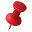 Размещайте новости и пресс-релизы бесплатно, добавляйте фото целыми галереями! Открыть сайт! Не то? - воспользуйтесь поиском по огромной базе статей. На сайте более 2 000 000 статей, которые иногда трудно выискать. Используйте поиск для нахождения именно того, что Вам нужно.Найти!9. Учебно-методическое и информационное обеспечение дисциплины:а) законодательно-нормативные документы1.  О государственном пенсионном обеспечении в Российской Федерации: Закон РФ от 15.12.2001 № 166-ФЗ // Консультант Плюс. Законодательство. ВерсияПроф [Электронный ресурс] /АО «Консультант Плюс». – М.,2010.2.  Об обязательном пенсионном страховании в Российской Федерации: Закон РФ от 15.12.2002 № 167-ФЗ // Консультант Плюс. Законодательство. ВерсияПроф [Электронный ресурс] /АО «Консультант Плюс». – М.,2010.3.  О трудовых пенсиях в РФ: Закон РФ от 17.12.2001 № 173-ФЗ // Консультант Плюс. Законодательство. ВерсияПроф [Электронный ресурс] /АО «Консультант Плюс». – М.,2010.4.  Об обязательном медицинском страховании в РФ: Федеральный закон от 29.11.2010 № 326-ФЗ// Консультант Плюс. Законодательство. ВерсияПроф [Электронный ресурс] /АО «Консультант Плюс». – М.,2010.5.  О государственных пособиях гражданам, имеющим детей: Федеральный закон от 19.05.95 № 81-ФЗ // Консультант Плюс. Законодательство. ВерсияПроф [Электронный ресурс] /АО «Консультант Плюс». – М.,2010.6.  Об обязательном социальном страховании от несчастных случаев на производстве и профессиональных заболеваний: Федеральный закон от 24.07.98 № 125 // Консультант Плюс. Законодательство. ВерсияПроф [Электронный ресурс] /АО «Консультант Плюс». – М.,2010.7.  О негосударственных пенсионных фондах: Федеральный закон от 07.05.1998 №75-ФЗ // Консультант Плюс. Законодательство. ВерсияПроф [Электронный ресурс] /АО «Консультант Плюс». – М.,2010.8.  Об основах обязательного социального страхования: Федеральный закон от 16.07.99 № 165-ФЗ // Консультант Плюс. Законодательство. ВерсияПроф [Электронный ресурс] /АО «Консультант Плюс». – М.,2010.9.  Об обязательном социальном страховании на случай временной нетрудоспособности и в связи с материнством: Федеральный закон от 29.12.2006 №255-ФЗ // Консультант Плюс. Законодательство. ВерсияПроф [Электронный ресурс] /АО «Консультант Плюс». – М.,2010.10.  О страховых взносах в Пенсионный фонд РФ, Фонд социального страхования РФ, Федеральный и территориальные фонды обязательного медицинского страхования: Федеральный закон от 24.07.2009 № 212-ФЗ // Консультант Плюс. Законодательство. ВерсияПроф [Электронный ресурс] /АО «Консультант Плюс». – М.,2010.б) основная литература1.  Социальное страхование : учебник / под ред. Н. А. Кричесвкого. – М.: ИТК «Дашков и К», 20092.  Страхование : учебник / под ред. Л. А. Орланюк-Малицкой, С. Ю. Яновой. - М.: Издательство Юрайт ; Высшее образование, 2010.в) дополнительная литература1.  Еловиков, Л. А. Социальная политика (доходы и заработная плата) : учебное пособие / Л. А.Еловиков. – М.: Изд-во ОмГУ, 2008.2.  Пенсионное обеспечение: учебник / под ред. Н. Ю. Борисенко.- М.: ИТК «Дашков и К», 2009.3.  Пенсионный фонд Российской Федерации : учебник / под ред. Л. В. Федорова.- М. : ИТК «Дашков и К», 2010.4.  Роик, В. Д. Социальный бюджет России и основы социального бюджетирования : учебное пособие / В. Д. Роик. – М.: Издательство АТиСО, 2008.5.  Сборник тестов по курсам Страхование, Основы страховой деятельности : учебное пособие / С. Б. Богоявленский, Д. А. Горулев Д. А. О. С., Савченко, и др. - СПб. : СПбГУЭФ, 20106.  Стоноженко, И. В. Пособия и выплаты по государственному социальному страхованию из Фонда социального страхования РФ : учебное пособие / И. В.Стоноженко - СПб. : СПбГУЭФ, 20097.  Страхование : учебник / под ред. Т. А. Федоровой – 3-е изд., доп. и перераб.- М. : Магистр, 2008.г) программное обеспечениеMS WORD, MS ECXEL, MS PowerPoint, Internet Explorerд) базы данных, информационно-справочные и поисковые системы1.  http://www. consultant. ru (справочно - правовая система “Консультант Плюс» - законодательство РФ, кодексы, законы, указы, постановления Правительства РФ)2.  http://www. mzsrrf. ru (официальный сайт Министерства здравоохранения и социального развития РФ»3.  http://www. ffoms. ru (официальный сайт Федерального фонда ОМС)4.  http://www. fss. ru (официальный сайт Фонда социального страхования)5.  http://.pfrf. ru Цели освоения дисциплины Целью освоения дисциплины «Мировая экономика и международные экономические отношения» является  формирование у студентов целостного представления о мировом хозяйстве, его потенциале, механизме, основных тенденциях и проблемах; об экономике его ведущих стран и регионовЗадачи:
формирование знаний и обеспечение понимания структуры мирового хозяйства; экономических процессов движения товаров, услуг, рабочей силы и капиталов на мировом рынке, а также способов их регулирования; 
овладение общими навыками аналитической работы в сфере внешнеэкономической деятельности. 2. Место дисциплины в структуре ОПОП Учебная дисциплина «Мировая экономика и международные экономические отношения» входит в профессиональный цикл базовой (общепрофессиональной) части ФГОС ВПО. Учебная дисциплина развивает знания, полученные по следующим дисциплинам: «Микроэкономика», «Макроэкономика», «Экономическая история», «История экономических учений» и закладывает базовые понятия и основы для изучения «Маркетинга», «Менеджмента» и др. 3. Компетенции обучающегося, формируемые в результате освоения дисциплины.В результате освоения дисциплины обучающийся будет обладать следующими общекультурными компетенциями (ОК):владеть культурой мышления,  способен к обобщению,  анализу,  восприятию информации, постановке цели и выбору путей ее достижения (ОК-1); способен анализировать социально-значимые проблемы и процессы, происходящие в обществе, и прогнозировать возможное их развитие в будущем (ОК-4); умеет использовать нормативные правовые документы в своей деятельности  (ОК-5); способен логически верно, аргументировано и ясно строить устную и письменную речь (ОК-6); готов к кооперации с коллегами, работе в коллективе (ОК-7); способен находить организационно-управленческие решения и готов нести за них ответственность (ОК-8);способен к саморазвитию, повышению своей квалификации и мастерства (ОК-9). В результате освоения дисциплины обучающийся будет обладать следующими профессиональными компетенциями (ПК): способен собрать и проанализировать исходные данные, необходимые для расчета экономических и социально-экономических показателей, характеризующих деятельность хозяйствующих субъектов (ПК-1); способен на основе типовых методик и действующей нормативно-правовой базы рассчитать экономические и социально-экономические показатели, характеризующие деятельность хозяйствующих субъектов (ПК-2); способен осуществлять сбор, анализ и обработку данных, необходимых для решения поставленных экономических задач (ПК-4); способен выбрать инструментальные средства для обработки экономических данных в соответствии с поставленной задачей, проанализировать результаты расчетов и обосновать полученные выводы (ПК-5); способен анализировать и интерпретировать данные отечественной и зарубежной статистики о социально-экономических процессах и явлениях, выявлять тенденции изменения социально-экономических показателей (ПК-8); способен, используя отечественные и зарубежные источники информации, собрать необходимые данные проанализировать их и подготовить информационный обзор и/или аналитический отчет (ПК-9); способен организовать деятельность малой группы, созданной для реализации конкретного экономического проекта (ПК-11); способен критически оценить предлагаемые варианты управленческих решений и разработать и обосновать предложения по их совершенствованию с учетом критериев социально-экономической эффективности, рисков и возможных социально-экономических последствий (ПК-13).В результате освоения дисциплины студент должен демонстрировать следующие результаты:*Требования к знанию, умению, владению должны соответствовать ФГОС ВПО/СПО4.  Объём дисциплины и виды учебной работыОбщая трудоемкость дисциплины составляет ______ зачетных единиц, _______ часов.Учебно-тематический план(очная форма обучения)Всего ___________ часовАудиторные занятия _____________ часов, в том числе интерактивных занятий  _______ часов Самостоятельная работа __________ часовУчебно-тематический план(заочная форма обучения)Всего ___________ часовАудиторные занятия _____________ часов, в том числе интерактивных занятий  _______ часов Самостоятельная работа __________ часов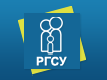 РОССИЙСКИЙ ГОСУДАРСТВЕННЫЙ СОЦИАЛЬНЫЙ УНИВЕРСИТЕТ Филиал в г. СочиКафедра Экономики и информатикиУТВЕРЖДАЮ:Директор филиала    Стародуб О.Л.Протокол Совета  филиала №____от «__________» 201 г.ЗНАТЬспособность воспроизвести изучаемый материал с требуемой степенью научной точности + номер/индекс компетенцииУМЕТЬспособность использовать полученные знания в сфере профессиональной деятельности с возможным использованием справочной литературы + номер/индекс компетенцииВЛАДЕТЬспособность самостоятельно выполнять действия в изученной последовательности, в том числе в новых условиях, на новом содержании + номер/индекс компетенции№п/пРаздел, темаРаздел, темаВиды учебной работы, трудоемкость (в часах)Виды учебной работы, трудоемкость (в часах)Виды учебной работы, трудоемкость (в часах)Виды учебной работы, трудоемкость (в часах)Виды учебной работы, трудоемкость (в часах)Виды учебной работы, трудоемкость (в часах)Формы текущего контроля успеваемости и промежуточной аттестации Формы текущего контроля успеваемости и промежуточной аттестации Формы текущего контроля успеваемости и промежуточной аттестации Формы текущего контроля успеваемости и промежуточной аттестации Формы текущего контроля успеваемости и промежуточной аттестации Формы текущего контроля успеваемости и промежуточной аттестации Формы текущего контроля успеваемости и промежуточной аттестации №п/пРаздел, темаРаздел, темаВсегоСамос-тоят. работаАудиторные занятияАудиторные занятияАудиторные занятияАудиторные занятияФормы текущего контроля успеваемости и промежуточной аттестации Формы текущего контроля успеваемости и промежуточной аттестации Формы текущего контроля успеваемости и промежуточной аттестации Формы текущего контроля успеваемости и промежуточной аттестации Формы текущего контроля успеваемости и промежуточной аттестации Формы текущего контроля успеваемости и промежуточной аттестации Формы текущего контроля успеваемости и промежуточной аттестации №п/пРаздел, темаРаздел, темаВсегоСамос-тоят. работаВсегоЛекционныеГрупповые (семинары, практические)ЛабораторныеКонт. раб.Рефераты / эссеКурсов. раб/ проектРасчетно-графическая работаКонтр. точки по мод.-рейтинг.системеЗачетЭкзамен1223456789101112131415Общая трудоемкость Общая трудоемкость Часы (без учета времени на экзамене)Общая трудоемкость Общая трудоемкость Часы вм. с экзОбщая трудоемкость Общая трудоемкость з.е.№ п/пНаименование темы дисциплиныСодержание темы1.Социальная защита населения и ее роль в управлении социальными рискамиСоциальный риск: понятие, виды и формы. Современная классификация социальных рисков. Генезис системы социальной защиты населения и ее взаимосвязь с основными составляющими общественного развития. Социальная защита как экономическая категория и как система управления социальными рисками воспроизводства населения. Социальная защита в системе макроэкономических отношений, ее роль в перераспределении национального дохода. Социальные трансферты в структуре доходов населения.Современные методы управления социальными рисками. Классификация финансовых механизмов, используемых для целей социальной защиты. Основные элементы системы социальной защиты населения: государственное социальное обеспечение, социальное страхование, личное страхование, политика доходов. Распределение уровней социальных гарантий в системе социальной защиты.Структура национальных систем социальной защиты. Современные модели социальной защиты. Социальное страхование как основной элемент систем социальной защиты. Государственное и коллективное социальное страхование.2.Эволюция систем социальной защиты населенияИстория и концепции развития социальной защиты и социального страхования. Государственная социальная помощь бедным и системы взаимного страхования. Характеристика этапов формирования современных форм и видов государственной социальной помощи.История социального законодательства. Характеристика первых законов об обязательном социальном страховании. Роль Международной организации труда в становлении и развитии социальной защиты населения. Основные конвенции и рекомендации МОТ по вопросам организации систем социального страхования.Тенденции развития социального страхования в мире, выраженные через показатели национальных социальных расходов, степени охвата населения социальными программами, структуры национальных систем социальной защиты.Современные проблемы, факторы и ограничения развития систем социальной защиты за рубежом. Переход к корпоративным схемам социального страхования.3.Исторические формы социальной защиты населения в РоссииЭтапы развития социального призрения, благотворительности и социального страхования в России. Основные отличия российского опыта социальных преобразований от зарубежных моделей.Система социальной защиты России на рубеже XIX - XX веков. Советская система социального страхования и государственного социального обеспечения. Роль профессиональных союзов в управлении социальным страхованием. Формирование и расходование бюджета социального страхования в СССР. Показатели социальной защищенности населения в советский период.Переход к рыночной экономике и необходимость реформирования системы социальной защиты населения в переходный период. Создание системы внебюджетных фондов социального назначения. Государственный характер социального страхования в России. Основные социально-экономические предпосылки развития коллективных, профессиональных форм социальной защиты населения.4.Экономическое содержание социального страхования.Социальная политика предприятия: содержание, функции и основные принципы. Социальное страхование как элемент системы управления персоналом.Анализ современных подходов к определению социального страхования, его отличия от социального обеспечения и личного страхования. Предмет и объект социального страхования. Принципы построения систем социального страхования.Риски воспроизводства населения, покрываемые социальным страхованием. Экономические, социальные и политические факторы, влияющие на развитие систем социального страхования.Роль социального страхования в повышении уровня материального благосостояния населения. Основные задачи и функции социального страхования. Гарантийная, предупредительная, распределительная функции социального страхования. Различия в обеспечении гарантийной функции между государственным социальным обеспечением, социальным и личным страхованием.Социальное страхование как элемент политики управления персоналом. Принципы социальной политики организации5.Финансовый механизм и принципы организации социального страхованияСтраховые отношения как финансовая основа системы социального страхования. Страховые взносы, страховые фонды и страховые социальные выплаты. Взносы на социальное страхование как основной источник финансирования государственных социальных пособий и пенсий. Характеристики страховых взносов: обязательность, разделение ответственности по уплате между работодателями и работниками, размеры и дифференциация страховых тарифов, выбор базы начисления взносов.Фонды социального страхования: порядок и принципы формирования. Распределительный и накопительный принципы социального страхования.Основные режимы социального страхования: государственное, коллективное. Организационная структура социального страхования. Современные модели системы социального страхования. Управление фондами социального страхования.Функциональная структура системы социального страхования. Структура страховых взносов и выплат. Факторы, определяющие современные изменения функциональной структуры социального страхования. Основные характеристики отдельных отраслей социального страхования.6.Современная система социального страхования в РФПринципы организации и структура системы социальной защиты населения РФ.Законодательство о социальном страховании в РФ. Основные положения закона РФ «Об основах обязательного социального страхования». Отрасли социального страхования. Основные субъекты социального страхования. Внебюджетные фонды социального назначения: принципы организации, финансовый механизм, управление. Страхователи и застрахованные в системе социального страхования.Государственное участие в системе социального страхования РФ. Программы государственных бюджетных дотаций внебюджетным фондам социального назначения.Система государственных выплат и компенсаций по социальному страхованию в РФ.7.Финансовые источники и порядок формирования средств внебюджетных фондов социального назначенияОсобенности организации и финансовой системы внебюджетных фондов социального назначения. Основные законодательные и нормативные акты, регламентирующие порядок уплаты страховых взносов во внебюджетные социальные фонды. Основные группы плательщиков социальных страховых взносов. Объект обложения. Состав облагаемой базы. Общие исключения из облагаемой базы. Выплаты социального характера, не являющиеся объектом обложения. Страховые тарифы для различных групп плательщиков. Порядок уплаты социальных взносов. Администрирование социальных платежей. Расчетный период и ежемесячные платежи: сроки и условия уплаты. Роль органов Федерального Казначейства в формировании внебюджетных фондов социального назначения. Отчетность по социальным взносам.8.Фонд социального страхования РФ и основные положения обязательного социального страхования на случай временной нетрудоспособности и в связи с материнством.Фонд социального страхования РФ (ФСС). Основные задачи и функции ФСС. Организация и управление ФСС. Финансово-кредитная деятельность ФСС. Бюджет ФСС: основные статьи доходов и расходов фонда. Особенности организации и финансового механизма ФСС.Основные положения закона «Об обязательном социальном страховании на случай временной нетрудоспособности и в связи с материнством. Основные виды социальных рисков, выступающих предметом отрасли. Основные направления социальной помощи, оказываемой за счет средств ФСС. Социальные пособия и иные денежные выплаты, санаторно-курортное лечение. Разграничение функций ФСС и работодателей по осуществлению социального страхования работников.9.Система социальных пособий по обязательному социальному страхованию на случай временной нетрудоспособности и в связи с материнствомВиды социальных пособий, предоставляемых гражданам РФ. Источники финансирования пособий: государственный бюджет, ФСС, другие внебюджетные фонды.Фиксированные и расчетные пособия. Соблюдение принципов солидарности, субсидиарности и эквивалентности при построении методики назначения социальных пособий. Единовременные и периодические пособия.Пособие по временной нетрудоспособности – основная социальная выплата за счет средств ФСС. Условия назначения пособия. Понятие страхового стажа и его значение для определения размера пособия. Применяемые варианты расчета пособия по временной нетрудоспособности.Детские пособия. Пособие по беременности и родам. Порядок и условия предоставления декретного отпуска и определения размера пособия.Пособие на погребение. Понятие прожиточного минимума и нормативные основы его расчета.10.Обязательное социальное страхование от несчастных случаев на производстве и профессиональных заболеванийСодержание и принципы страхования от несчастных случаев на производстве. Основные правила возмещения вреда, причиненного работникам трудовым увечьем или профессиональным заболеванием.Законодательство РФ о страховании от несчастных случаев на производстве. Основные понятия и термины, используемые в страховании от несчастных случаев. Определение страхового случая.Страхователи, обязанные уплачивать взносы на страхование от несчастных случаев. Шкала страховых тарифов по классам профессионального риска. Лица, подлежащие страхованию.Характеристика страхового обеспечения. Пособие по временной нетрудоспособности. Страховые выплаты: единовременные и ежемесячные. Оплата дополнительных расходов, связанных с медицинским лечением и реабилитацией пострадавшего.Функции ФСС по осуществлению страхования от несчастных случаев на производстве. Порядок определения права на получение страховых выплат. Медико-социальная экспертиза пострадавших работников.11.Обязательное пенсионное страхование в РФОсновные функции государственного пенсионного страхования. Нормативно-правовые акты, регулирующие пенсионное страхование в РФ.Общая характеристика системы государственного пенсионного страхования в РФ. Действие распределительного принципа и договора поколений в пенсионном страховании. Субъекты пенсионного страхования, их права и обязанности.Пенсионный фонд РФ (ПФР). Организация и управление фондом. Средства ПФР: тарифы взносов, статьи доходов и расходов. Участие государственного бюджета в формировании средств ПФР.12.Система государственных пенсий в РФЗаконодательство РФ о пенсионном обеспечении.Право на пенсию. Основания для пенсионного обеспечения. Виды и формы государственных пенсий. Трудовые пенсии. Пенсия по старости. Страховая и накопительная части пенсии по старости.Пенсия по инвалидности. Причины наступления инвалидности и их влияние на назначение пенсии.Пенсия по случаю потери кормильца.Государственное пенсионное обеспечение за счет средств федерального бюджета. Виды пенсий.Срок установления пенсии. Правила исчисления трудового стажа, требуемого для начисления пенсии. Индивидуальный персонифицированный учет в пенсионном страховании.Правила исчисления пенсии из заработной платы. Состав заработка, по которому определяется пенсия. Основные принципы перерасчета пенсии. Индексация государственных пенсий.Назначение и выплата пенсии. Порядок предоставления и оформления документов для назначения пенсии. Определение срока назначения пенсии.Порядок и условия конвертации пенсионных прав для определения пенсионного капитала застрахованного. Валоризация. Особенности осуществления капитализации в пенсионном страховании.13.Негосударственное пенсионное страхованиеРаспределительные (солидарные) и накопительные системы страхования пенсий, их место в структуре социальной защиты граждан. Принцип дополнения систем пенсионного обеспечения.Понятие пенсионного плана. Схемы с установленными выплатами и схемы с установленными взносами. Смешанные пенсионные схемы.Индивидуальные и коллективные договоры страхования пенсий. Роль работодателя в обеспечении профессиональных пенсий.Особенности рынка коллективного страхования дополнительных пенсий. Механизм действия коллективного договора страхования дополнительной пенсии.Организация дополнительного пенсионного страхования. Типы организаций, предоставляющих услуги по дополнительному пенсионному обеспечению: банки, пенсионные фонды, страховые компании, общества взаимопомощи и общества взаимного страхования; их основные достоинства и недостатки.Система накопительных пенсий. Принципы и методы накопления пенсионных страховых взносов. Роль негосударственных пенсионных фондов и управляющих компаний в обеспечении пенсионной капитализации.Правила инвестирования пенсионных накоплений. Функции специального депозитария по управлению пенсионными накоплениями. Определение чистого финансового результата пенсионных накоплений.Перевод льготных пенсий на механизмы финансирования из дополнительных страховых взносов работодателей.14.Негосударственные пенсионные фондыНегосударственные пенсионные фонды (НПФ). Роль негосударственных пенсионных фондов в экономической жизни и в системе социального пенсионного обеспечения различных стран.Современное состояние НПФ в России. Организация и нормативно-правовое обеспечение деятельности НПФ в России.Организационно-структурные схемы деятельности НПФ. Субъекты системы НПФ: вкладчики, участники, Компании по управлению активами пенсионных фондов (КУАПФ), пенсионные фонды. Механизм взаимодействия субъектов системы НПФ.Правила управления активами НПФ. Регламентация порядка и условий инвестирования средств НПФ.15.Система обязательного медицинского страхования в РФПорядок финансирования системы здравоохранения в РФ.Нормативно-правовое обеспечение медицинского страхования. ФЗ «Об обязательном медицинском страховании в РФ»Основные принципы осуществления обязательного медицинского страхованияСубъекты обязательного медицинского страхования: застрахованные лица; страхователи; страховщик – Федеральный фонд; территориальные фонды; страховые медицинские организации; медицинские организации.Классификация страхователей по обязательному медицинскому страхованию: для работающего и неработающего населения.Организация финансирования системы обязательного медицинского страхования. Сочетание бюджетного дотирования и страхования в финансировании предоставления медицинских услуг. Размер страхового взноса на ОМС неработающего населения.Разделение функций между Федеральным и Территориальными фондами обязательного медицинского страхования, страховыми медицинскими организациями.Положение о страховых медицинских организациях, осуществляющих ОМС. Порядок выдачи лицензий на право заниматься медицинским страхованием.Финансовые средства страховой медицинской организации. Права и обязанности страховой медицинской организации, уставный капитал.Права и обязанности медицинских учреждений в системе ОМС.Лицензирование и аккредитация медицинских учреждений. Тарифы на услуги в системе медицинского страхования. Способы оплаты медицинской помощи.Права и обязанности застрахованных лиц. Страховой медицинский полис.Регулирование отношений сторон в системе медицинского страхования. Врачебная ответственность в медицинском страховании.Базовые и территориальные программы обязательного медицинского страхования. Перечень и характеристика социальных гарантий, представляемых по программам ОМС.Система «родовых сертификатов».Добровольное медицинское страхование: особенности, правовые основы и предоставляемые гарантии.16.Система социальных выплат безработным гражданам в РФ.Политика занятости. Основные направления социальной помощи в области занятости населения.Федеральная государственная служба занятости: основные функции, управление и организация. Центры занятости населения, их функции и полномочия. Условия и порядок регистрации безработных граждан.Система государственных гарантий, предоставляемых безработным. Пособие по безработице: основания для назначения, порядок расчета и выплаты. Размеры и сроки получения пособий по безработице. Условия приостановки и прекращения выплаты пособий.Порядок финансирования обучения, переподготовки и повышения квалификации безработных. Условия назначения стипендии.Организация общественных работ в целях временного трудоустройства безработных. Другие социальные гарантии для безработных граждан. Целевые государственные программы занятости населения.№ п/пНаименование темы дисциплиныЛекц.Практ.зан.СРСВсегочас.1.Социальная защита населения и ее роль в управлении социальными рисками22262.Эволюция систем социальной защиты населения12253.Исторические формы социальной защиты населения в России12254.Экономическое содержание социального страхования.22265.Финансовый механизм и принципы организации социального страхования22266.Современная система социального страхования в РФ22267.Финансовые источники и порядок формирования средств внебюджетных фондов социального назначения22488.Фонд социального страхования РФ и основные положения обязательного социального страхования на случай временной нетрудоспособности и в связи с материнством.22269.Система социальных пособий по обязательному социальному страхованию на случай временной нетрудоспособности и в связи с материнством242810.Обязательное социальное страхование от несчастных случаев на производстве и профессиональных заболеваний222611.Обязательное пенсионное страхование в РФ222612.Система государственных пенсий в РФ2621013.Негосударственное пенсионное страхование222614.Негосударственные пенсионные фонды242815.Система обязательного медицинского страхования в РФ222616.Система социальных выплат безработным гражданам в РФ.24410ИТОГО304236108№ п/п№ темы дисциплиныТематика практических занятийТрудо-емкость(час.)1.1Социальная защита населения как экономическая категория и как система управления социальными рисками.Структура системы социальной защиты населения: социальное обеспечение, социальное страхование, политика доходов.Социальное страхование как элемент социального регулирования процессов общественного воспроизводства.Основные принципы организации социального страхования. Отличия от других элементов социальной защиты.Современные модели организации социальной защиты и социального страхования в мире.22.2Этапы формирования современных форм и видов государственной социальной помощи.Роль Международной организации труда в становлении и развитии социальной защиты населения.Основные конвенции и рекомендации МОТ по вопросам организации систем социального страхования. Конвенция МОТ № 102Анализ показателей национальных социальных расходов, степени охвата населения социальными программами,23.3Этапы развития социального призрения, благотворительности и социального страхования в России.Советская система социального страхования и государственного социального обеспечения.Профсоюзы в системе управления социальным страхованием. Показатели социальной защищенности населения в советский период.24.4Особенности предоставления страховой защиты от действия социальных рисков, угрожающих воспроизводству населения.Предмет социального страхования. Цели и задачи организации системы социального страхования.Функции социального страхования: регулирующая, распределительная, гарантийная, инвестиционная, предупредительная.Основные модели организации социального страхования.25.5Механизм формирования средств внебюджетных фондов pay-as-you-go.Фондирование, капитализация. Ограничения по использованию накопительного механизма.Государственное и коллективное социальное страхование.Автономность средств внебюджетных фондов26.6Этапы формирования современной системы государственного социального страхования в РФ.Функциональная структура системы социального страхования РФ.Основные законодательные и нормативные акты, регулирующие развитие системы социального страхования РФ.Характеристика объекта социального страхования. Основные экономические, социальные и демографические характеристики населения РФ.Особенности организационно-финансового механизма социального страхования РФ.Формы и тенденции развития добровольного страхования социальных рисков в РФ.27.7Администрирование социальных платежей.Заполнение платежных поручений по взносам во внебюджетные фонды.Отчетность по социальным взносам. Порядок заполнения расчетов РСВ, ФСС28.8Фонд социального страхования РФ, его назначение.Правовые основы функционирования ФСС РФ.Управление фондом. Состав и задачи Правления Фонда социального страхования РФ. Руководство региональными отделениями Фонда социального страхования РФ.Бюджет Фонда социального страхования РФ. Состав и структура доходов и расходов бюджета ФСС РФ. Прочие доходные источники Фонда социального страхования РФ.29.9Виды пособий, выплачиваемых за счет средств ФСС: фиксированные расчетные.Пособие по временной нетрудоспособности. Условия назначения.Определение размера заработка для расчета пособия по временной нетрудоспособностиОпределение страхового стража для расчета пособия по временной нетрудоспособности.Порядок назначения и расчета пособия по беременности и родам.Детские пособия. Определение оснований для назначения пособий на ребенка.410.10Понятия «несчастный случай на производстве» и «профессиональное заболевание»Расследование несчастного случая на производствеВиды страхового обеспечения. Порядок назначения единовременной и ежемесячных выплат.Медицинская, социальная и профессиональная реабилитация211.11ПФР в системе обязательного пенсионного страхования. Экономические и правовые основы функционирования ПФР.Бюджет Пенсионного фонда РФ. Состав и структура доходов Пенсионного фонда РФ.Прочие источники формирования средств Пенсионного фонда РФ. Условия и порядок передачи средств из федерального бюджета РФ.Главные администраторы доходов бюджета Фонда и главные администраторы источников финансирования дефицита бюджета Фонда.Использование средств ПФР: направления, формы, пути повышения эффективности.Инвестирование средств пенсионных накоплений.Особенности использования бюджетных ассигнований по обеспечению деятельности Фонда.Реформирование системы обязательного пенсионного страхования212.12Пенсионное законодательство РФ. Виды пенсий.Порядок расчета трудовых пенсий. Общий трудовой стаж, среднемесячный заработок. Границы государственных пенсий.Конвертация пенсионных прав. Валоризация.Индивидуальный коэффициент пенсионера. Расчет пенсий для неработающих пенсионеров.Расчет потребности в финансовых средствах на пенсионное обеспечение с учетом устанавливаемых страховых тарифов, заработной платы и удельного веса пенсионеров в структуре населения.613.13Понятия "рента", "пенсия", "аннуитет".Деятельность банков, пенсионных фондов, страховых компаний, обществ взаимопомощи и обществ взаимного страхования на рынке негосударственного пенсионного обеспечения; их основные достоинства и недостатки.Понятие пенсионного плана. Схемы с установленными выплатами и схемы с установленными взносами: достоинства и недостатки. Смешанные пенсионные схемы.Индивидуальные и коллективные договоры страхования пенсий. Роль работодателя в обеспечении профессиональных пенсий.214.14Анализ развития рынка НПФ.Субъекты системы НПФ и механизм их взаимодействия.Лицензирование деятельности НПФ.Инвестирование средств НПФ.415.15Нормативно-правовое обеспечение обязательного медицинского страхования.Взаимодействие в системе ОМС бюджетного финансирования и обязательного страхования.Организационный и финансовый механизм системы ОМС.Программы ОМС. Методика расчета территориальной программы ОМС. Основные показатели.Страховые медицинские организации: организация и финансирование.Добровольное медицинское страхование216.16Государственная политика занятостиГосударственные гарантии безработным гражданамПорядок назначения и выплаты пособия по временной нетрудоспособностиПереподготовка и повышение квалификации4ЗНАТЬтеоретические основы функционирования мировой экономики, сущность и формы осуществления международных экономических отношений и способы их регулирования на современном этапе, место России в мировой экономике. + номер/индекс компетенцииУМЕТЬанализировать во взаимосвязи экономические явления, процессы и институты на мировом уровне, выявлять проблемы экономического характера при анализе конкретных ситуаций, предлагать способы их решения с учетом критериев социально-экономической эффективности, оценки рисков и возможных социально-экономических последствий, рассчитывать последствия применения различных методов торговой политики, использовать источники экономической и социальной информации, осуществлять поиск информации по полученному заданию, прогнозировать на основе стандартных теоретических и эконометрических моделей поведение экономических агентов, развитие экономических процессов и явлений, на мировом уровне; представлять результаты аналитической и исследовательской работы в виде выступления, доклада, информационного обзора; организовать выполнение конкретного порученного этапа работы; организовать работу малого коллектива, рабочей группы. + номер/индекс компетенцииВЛАДЕТЬметодологией экономического исследования; современными методами сбора, обработки и анализа экономических и социальных данных; современной методикой, методами и приемами анализа экономических явлений и процессов с помощью стандартных теоретических и эконометрических моделей; современными методиками расчета и анализа социально-экономических показателей, характеризующих экономические процессы и явления на мировом уровне; навыками самостоятельной работы, самоорганизации и организации выполнения поручений. + номер/индекс компетенции№п/пРаздел, темаРаздел, темаВиды учебной работы, трудоемкость (в часах)Виды учебной работы, трудоемкость (в часах)Виды учебной работы, трудоемкость (в часах)Виды учебной работы, трудоемкость (в часах)Виды учебной работы, трудоемкость (в часах)Виды учебной работы, трудоемкость (в часах)Формы текущего контроля успеваемости и промежуточной аттестации Формы текущего контроля успеваемости и промежуточной аттестации Формы текущего контроля успеваемости и промежуточной аттестации Формы текущего контроля успеваемости и промежуточной аттестации Формы текущего контроля успеваемости и промежуточной аттестации Формы текущего контроля успеваемости и промежуточной аттестации Формы текущего контроля успеваемости и промежуточной аттестации №п/пРаздел, темаРаздел, темаВсегоСамос-тоят. работаАудиторные занятияАудиторные занятияАудиторные занятияАудиторные занятияФормы текущего контроля успеваемости и промежуточной аттестации Формы текущего контроля успеваемости и промежуточной аттестации Формы текущего контроля успеваемости и промежуточной аттестации Формы текущего контроля успеваемости и промежуточной аттестации Формы текущего контроля успеваемости и промежуточной аттестации Формы текущего контроля успеваемости и промежуточной аттестации Формы текущего контроля успеваемости и промежуточной аттестации №п/пРаздел, темаРаздел, темаВсегоСамос-тоят. работаВсегоЛекционныеГрупповые (семинары, практические)ЛабораторныеКонт. раб.Рефераты / эссеКурсов. раб/ проектРасчетно-графическая работаКонтр. точки по мод.-рейтинг.системеЗачетЭкзамен1223456789101112131415142226243642464256246624762486429642106241142212422Общая трудоемкость Общая трудоемкость Часы (без учета времени на экзамене)643232Общая трудоемкость Общая трудоемкость Часы вм. с экзОбщая трудоемкость Общая трудоемкость з.е.№п/пРаздел, темаРаздел, темаВиды учебной работы, трудоемкость (в часах)Виды учебной работы, трудоемкость (в часах)Виды учебной работы, трудоемкость (в часах)Виды учебной работы, трудоемкость (в часах)Виды учебной работы, трудоемкость (в часах)Виды учебной работы, трудоемкость (в часах)Формы текущего контроля успеваемости и промежуточной аттестации Формы текущего контроля успеваемости и промежуточной аттестации Формы текущего контроля успеваемости и промежуточной аттестации Формы текущего контроля успеваемости и промежуточной аттестации Формы текущего контроля успеваемости и промежуточной аттестации Формы текущего контроля успеваемости и промежуточной аттестации Формы текущего контроля успеваемости и промежуточной аттестации №п/пРаздел, темаРаздел, темаВсегоСамос-тоят. работаАудиторные занятияАудиторные занятияАудиторные занятияАудиторные занятияФормы текущего контроля успеваемости и промежуточной аттестации Формы текущего контроля успеваемости и промежуточной аттестации Формы текущего контроля успеваемости и промежуточной аттестации Формы текущего контроля успеваемости и промежуточной аттестации Формы текущего контроля успеваемости и промежуточной аттестации Формы текущего контроля успеваемости и промежуточной аттестации Формы текущего контроля успеваемости и промежуточной аттестации №п/пРаздел, темаРаздел, темаВсегоСамос-тоят. работаВсегоЛекционныеГрупповые (семинары, практические)ЛабораторныеКонт. раб.Рефераты / эссеКурсов. раб/ проектРасчетно-графическая работаКонтр. точки по мод.-рейтинг.системеЗачетЭкзамен1223456789101112131415123456789101112Общая трудоемкость Общая трудоемкость Часы (без учета времени на экзамене)Общая трудоемкость Общая трудоемкость Часы вм. с экзОбщая трудоемкость Общая трудоемкость з.е.